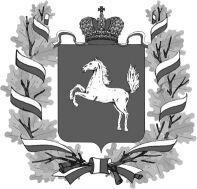 АДМИНИСТРАЦИЯ ТОМСКОЙ ОБЛАСТИПОСТАНОВЛЕНИЕ30.12.2016	№ 424аОб утверждении областной Программы государственных гарантий бесплатного оказания гражданам медицинской помощи на территории Томской области на 2017 год и на плановый период 2018 и 2019 годовВ соответствии с Федеральным законом от 21 ноября 2011 года № 323-ФЗ «Об основах охраны здоровья граждан в Российской Федерации», Федеральным законом от 29 ноября 2010 года № 326-ФЗ «Об обязательном медицинском страховании в Российской Федерации», постановлением Правительства Российской Федерации от 19.12.2016 № 1403 «О Программе государственных гарантий бесплатного оказания гражданам медицинской помощи на 2017 год и на плановый период 2018 и 2019 годов» и постановлением Правительства Российской Федерации от 06.05.2003 № 255 «О разработке и финансировании выполнения заданий по обеспечению государственных гарантий оказания гражданам Российской Федерации бесплатной медицинской помощи и контроле за их реализацией»ПОСТАНОВЛЯЮ:1. Утвердить областную Программу государственных гарантий бесплатногонастоящему постановлению.Департаменту информационной политики Администрации Томской области (Севостьянов) обеспечить опубликование настоящего постановления.Настоящее постановление вступает в силу по истечении 10 дней после дня его официального опубликования и распространяется на правоотношения, возникшие с 1 января 2017 года.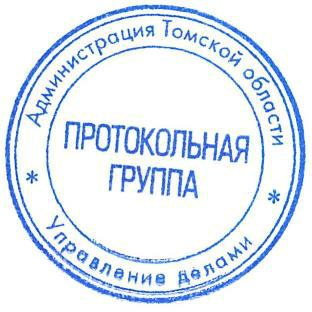 И.о. Губернатора Томской области	А.М.ФеденёвА.В.Холоповоказания  гражданам  медицинскойпомощи  на  территории  Томской  областина  2017 год  и  на  плановый  период2018  и  2019  годов  согласно  приложению4. Контроль   за   исполнением   настоящегопостановлениявозложитьна   заместителя   Губернатора   Томской   областипо   социальнойполитикеАкатаева Ч.М.